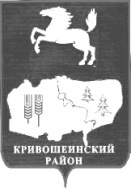 АДМИНИСТРАЦИЯ КРИВОШЕИНСКОГО РАЙОНАПОСТАНОВЛЕНИЕ31.01.2022                                                                                                                                         № 69с. КривошеиноТомской областиОб установлении расходного обязательства на проведение кадастровых работ по оформлению земельных участков в собственность муниципальных образованийВ соответствии с Бюджетным кодексом Российской Федерации, Законом Томской области от 29 декабря 2021 года № 136-ОЗ «Об областном бюджете на 2022 год и на плановый период 2023 и 2024 годов»,  постановлением Администрации Томской области от 25 декабря 2019 года № 489а «О правилах формирования, предоставления и распределения субсидий из областного бюджета местным бюджетам в Томской области и порядке определения и установления предельного уровня софинансирования Томской областью (в процентах) объема расходного обязательства муниципального образования Томской области», Порядком предоставления и распределения субсидии из областного бюджета бюджетам муниципальных образований Томской области на проведение кадастровых работ по оформлению земельных участков в собственность муниципальных образований, являющимся приложением № 1 к подпрограмме 1 «Развитие сельскохозяйственного производства в Томской области» государственной программы «Развитие сельского хозяйства, рынков сырья и продовольствия в Томской области», утвержденной постановлением Администрации Томской области от 26 сентября 2019 года № 338а «Об утверждении государственной программы «Развитие сельского хозяйства, рынков сырья и продовольствия в Томской области» ПОСТАНОВЛЯЮ:1. Установить на 2022 год расходное обязательство муниципального образования Кривошеинский район Томской области на реализацию мероприятия «Проведение кадастровых работ по оформлению земельных участков в собственность муниципальных образований» подпрограммы «Развитие сельскохозяйственного производства в Томской области» государственной программы «Развитие сельского хозяйства, рынков сырья и продовольствия в Томской области». 2. Размер субсидии на проведение кадастровых работ по оформлению земельных участков в собственность муниципальных образований (далее – Субсидия), предоставляемой в 2022 году из бюджета Томской области бюджету муниципального образования Кривошеинский район Томской области на реализацию мероприятия, указанного в пункте 1 настоящего постановления, составляет 399 100 (Триста девяносто девять тысяч сто) рублей 00 копеек; объем бюджетных ассигнований, предусмотренных в бюджете Иштанского, Кривошеинского, Петровского, Пудовского, Новокривошеинского сельских поселений на софинансирование - не менее 10% от стоимости проведения кадастровых работ по оформлению земельных участков в собственность муниципального образования или не менее:8 125 (Восьми тысяч ста двадцати пяти) рублей 00 копеек в бюджете Иштанского сельского поселения;4 399 (Четырех тысяч трёхсот девяносто девяти) рублей 00 копеек в бюджете Кривошеинского сельского поселения;8 400 (Восьми тысяч четырех ста) рублей 00 копеек в бюджете Петровского сельского поселения;3 100 (Трех тысяч ста) рублей 00 копеек в бюджете Пудовского сельского поселения;20 320 (Двадцати тысяч трёхсот двадцати) рублей в бюджете Новокривошеинского сельского поселения.  	   3. Управлению финансов Администрации Кривошеинского района (Ерохина И.В.) перечислить бюджету: Иштанского сельского поселения средства Субсидии в сумме 73 125 (Семидесяти трех тысяч сто двадцати пяти) рублей 00 копеек в форме иного межбюджетного трансферта;Кривошеиского сельского поселения средства Субсидии в сумме 39 595 (Тридцать девять тысяч пятьсот девяносто пять) рублей 00 копеек в форме иного межбюджетного трансферта;Петровского сельского поселения средства Субсидии в сумме 75 600 (Семидесяти пяти тысяч шестисот) рублей 00 копеек в форме иного межбюджетного трансферта;Пудовского сельского поселения средства Субсидии в сумме 27 900 (Двадцати семи тысяч девятьсот) рублей 00 копеек в виде иного межбюджетного трансферта;Новокривошинского сельского поселения средства Субсидии в сумме 182 880 (Ста восьмидесяти двух тысяч восьмисот восемьдесяти) рублей 00 копеек в виде иного межбюджетного трансферта.4. Главному специалисту по развитию отраслей растениеводства, новым технологиям отдела социально-экономического развития села Администрации Кривошеинского района (Валькова Д.Д.) подготовить Соглашение с Администрациями Иштанского, Кривошеискного, Петровского, Пудовского, Новокривошеинского сельских поселений о предоставлении иного межбюджетного трансферта (далее – Соглашение) в установленном порядке.5. Администрациям Иштанского, Кривошеинскного, Петровского, Пудовского, Новокривошеинского сельских поселений рекомендовать:1) обеспечить целевое расходование выделенных денежных средств;2) предоставить отчеты об использовании выделенных денежных средств в сроки, установленные Соглашением. 6. Настоящее постановление подлежит опубликованию в Сборнике нормативных актов Администрации Кривошеинского района и размещению в информационно-телекоммуникационной сети «Интернет» на официальном сайте муниципального образования Кривошеинский район Томской области.7. Настоящее постановление вступает в силу с даты его подписания.8. Контроль за исполнением настоящего постановления возложить на заместителя Главы Кривошеинского района по социально – экономическим вопросам.И.о Главы  Кривошеинского района                                                                                А.В. Штоббе                                                                                          Диана Дмитриевна Валькова(382 251) 2 – 17 – 61 Прокуратура, Управление финансов, Отдел социально-экономического развития села,Иштанское СПКривошеинское СППетровское СППудовское СПНовокривошеинское СП